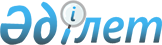 Мәслихаттың 2014 жылғы 13 ақпандағы № 195 "Лисаков қалалық мәслихатының регламентін бекіту туралы" шешімінің күші жойылды деп тану туралыҚостанай облысы Лисаков қаласы мәслихатының 2017 жылғы 28 сәуірдегі № 114 шешімі. Қостанай облысының Әділет департаментінде 2017 жылғы 11 мамырда № 7032 болып тіркелді
      "Құқықтық актілер туралы" 2016 жылғы 6 сәуірдегі Қазақстан Республикасының Заңына сәйкес Лисаков қалалық мәслихаты ШЕШІМ ҚАБЫЛДАДЫ:
      1. Мәслихаттың 2014 жылғы 13 ақпандағы № 195 "Лисаков қалалық мәслихатының регламентін бекіту туралы" шешімінің (Нормативтік құқықтық актілерді мемлекеттік тіркеу тізілімінде 4520 нөмірімен тіркелген, 2014 жылғы 17 сәуірде "Лисаковская новь" газетінде жарияланған) күші жойылды деп танылсын.
      2. Осы шешім алғашқы ресми жарияланған күнінен кейін күнтізбелік он күн өткен соң қолданысқа енгізіледі.
					© 2012. Қазақстан Республикасы Әділет министрлігінің «Қазақстан Республикасының Заңнама және құқықтық ақпарат институты» ШЖҚ РМК
				
      VII сессияның төрағасы

А. Демисенов

      Қалалық мәслихат хатшысы

Г. Жарылқасымова
